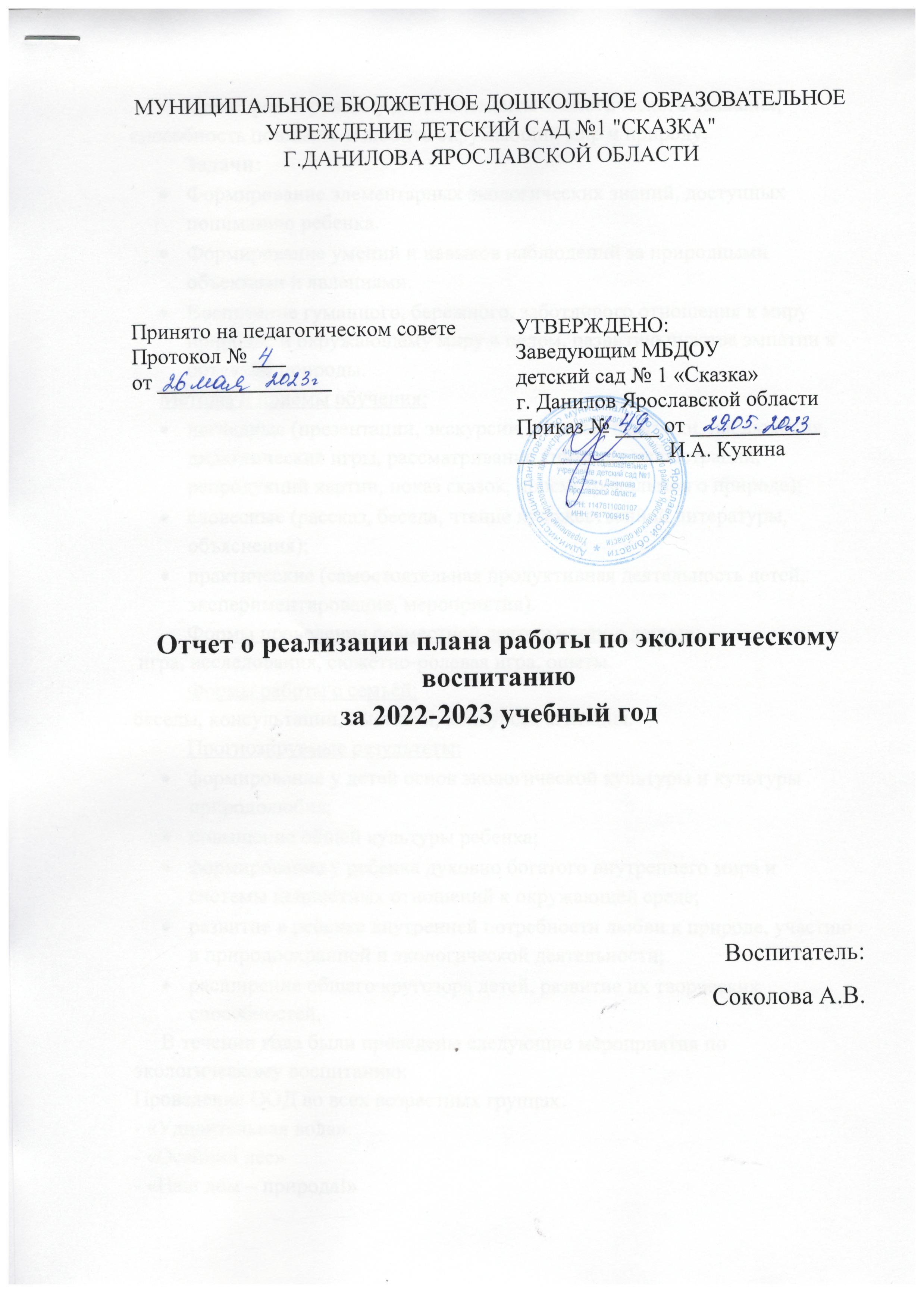 Цель: формировать у детей элементы экологического сознания, способность понимать и любить окружающий мир и природу.Задачи:- Формирование элементарных экологических знаний, доступных пониманию ребенка.- Формирование умений и навыков наблюдений за природными объектами и явлениями.- Воспитание гуманного, бережного, заботливого отношения к миру природы, и окружающему миру в целом, развитию чувства эмпатии к объектам природы.Актуальность.Методы и приемы обучения:- наглядные (презентации, экскурсии, целевые прогулки, наблюдения, дидактические игры, рассматривание книжных иллюстраций, репродукций картин, показ сказок, просмотр фильмов о природе);- словесные (рассказ, беседа, чтение художественной литературы, объяснения);- практические (самостоятельная продуктивная деятельность детей, экспериментирование, мероприятия). Формы проведения совместной деятельности с детьми: игра, исследования, сюжетно-ролевая игра, опыты.Формы работы с семьёй:беседы, консультации, выставки, конкурсы, агитация.Прогнозируемые результаты:- формирование у детей основ экологической культуры и культуры природолюбия;- повышение общей культуры ребенка;- формирование у ребенка духовно богатого внутреннего мира и системы ценностных отношений к окружающей среде;- развитие в ребенке внутренней потребности любви к природе, участию в природоохранной и экологической деятельности;- расширение общего кругозора детей, развитие их творческих способностей.В течении года были проведены следующие мероприятия по экологическому воспитанию:Проведение ООД во всех возрастных группах:- «Удивительная вода»- «Осенний лес»- «Наш дом – природа!»- «Зимующие птицы», «Перелетные птицы»- «Как животные готовятся к зиме»- «По страницам Красной книги»- «Мусор – это хорошо или плохо?»- «Комнатные растения»- «Первые весенние цветы», «Садовые и полевые цветы»Проведены дидактические игры: «Из чего сделан предмет», «Сортировка», «Что лишнее», «Времена года», «Воздух, земля, вода», «С какого дерева листок», «Найди по описанию», «Кто в лесу живет», «Цветы» и др.Были проведены следующие экологические мероприятия, акции и конкурсы:- 4 октября «Всемирный день защиты животных». Целью которого было познакомить детей со Всемирным днем защиты животных. Познакомить детей с Красной книгой и животными, которые в нее внесены.Во всех возрастных группах были проведены беседы. В старших группах – рисование животных, в младших – раскрашивание раскрасок.Так же педагоги со своими воспитанниками поучаствовали во Всероссийском конкурсе рисунков «По страницам Красной книги».- 11 ноября Всероссийский урок «Экология и энергосбережение» в рамках Всероссийского фестиваля #ВместеЯрче.Целью которого было сформировать у детей понимание единства человека и природы, ответственности за сохранение её ресурсов; дать объяснение такого понятия как энергосбережение.В старших группах были проведены занятия «Береги Энергию», «Почему нельзя выбрасывать батарейки?», просмотр слайд презентаций по теме.Так же была проведена акция «Сохраним планету вместе» по сбору энергосберегающих лампочек и отработавших батареек и целевая прогулка к контейнерам по их сбору.- С 1 – 3 ноября в нашем детском саду во всех возрастных группах, была организована акция «Сбереги дерево – сдай макулатуру», приуроченная ко «Всемирному дню Вторичной переработки» в которой было собрано 560 кг. макулатуры. - 12 ноября «Синичкин день» Целью которого было сформировать у детей общее представление о синицах, об их пользе для человека, об особенностях их внешнего вида и поведения.Во всех возрастных группах были проведены беседы, показ слайд презентаций, раскрашивание раскрасок. Проведена акция по изготовлению «Съедобных кормушек» для птиц (дома совместно с родителями, а также в группах детского сада).Также педагоги детского сада со своими воспитанниками поучаствовали во Всероссийском конкурсе детских творческих работ «Пернатые непоседы».- 30 ноября «Международный день домашних животных».Целью которого было расширять и обогащать представления детей о домашних питомцах.Во всех возрастных группах были проведены беседы, просмотр слайд презентаций, раскрашивание раскрасок. С 30.11. по 5.12 в детском саду была организована акция по сбору корма для лошадей и пони, в завершении которой у детского сада в гостях побывала пони Богема из конно спортивного клуба «Фванпост», также клубу был передан весь собранный корм.- С 1 – 14 февраля в нашем детском саду, в старших группах  проходил конкурс конкурса детско-родительского творчества «Чудеса из мусорной корзины», на лучшее изделие из бросового материала.Так же наш детский сад участвовал в областном конкурсе «ЭкоДетство» на лучшее изделие из бросового материала.- 21 марта в «Международный день лесов или Всемирный день защиты лесов» в детском саду было проведено развлечение для детей. Целью которого было создание у детей радостного настроения, воспитание любви и бережного отношения к природе.- 1 апреля «Международный день птиц».Целью которого было расширить знания детей о птицах.Во всех возрастных группах были проведены беседы, показаны слайд презентации, раскрашивание раскрасок.- с 17 по 15 мая в детском саду была организована акция по сбору макулатуры «Сдай макулатуру – спаси дерево» в рамках областного Экомарафона. Было собрано 385 кг макулатуры.